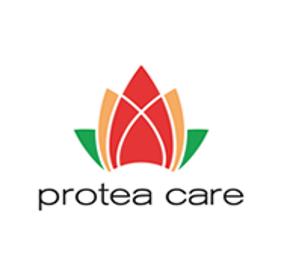 Oster-frühstückam Montag, den 10.04.2023 ab 08:30 Uhr auf dem Wohnbereich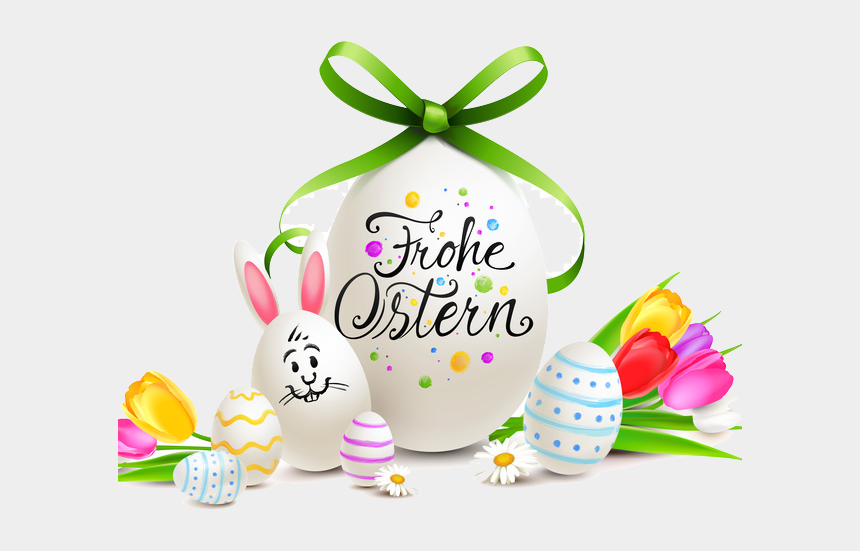 